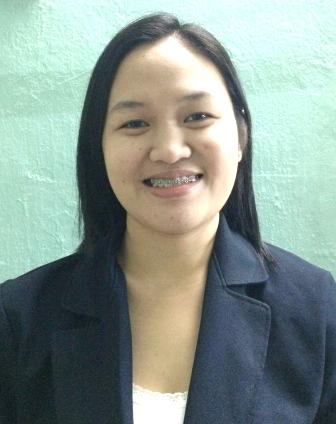 MARIDELMaridel.338798@2freemail.com 	 CAREER OBJECTIVELooking forward for dynamic career in an organization where my skills and abilities are utilized for Organization as well as my professional growth.QUALIFICATION AND SKILLSMore than 8 years of experience as medical assistant / secretary and Medical Representative.Thrives in competitive environment by being aggressive at work. Ability to work in group as well as independently with minimal supervision.Outstanding interpersonal skills and dynamism to provide excellent customer satisfaction & obtain set goals. Fast learner with a desire to learn and grow.Efficient knowledge in the use of Microsoft Office & the Internet.WORK EXPERIENCEMedical Receptionist/Asst. Insurance coordinator           Jan.2016 up to present	                                   Clinicare Samari Medical Centre (Br. Of Imara Healthcare)    Ras Al Khor Industrial Area Getting approval for medical procedures.Ensuring coverage of claims, guiding staff for correct use of claim forms, approval papers.Greetings the patient as well the visitors.Explaining coverage of medical benefits to patients when required.Assisting invoicing department in insurance processing and billing.To network with insurance companies regarding eligibility, payments, approvals, reconciliation and other requirements.Receiving calls and ensuring satisfaction of patient/client.To design and implement a protocol for insurance practices.To maintain and update records related to pre-approvals and reconciliation.Performs the duly of a cashier like handling cash and settling of bills payments of patient/client.Recording and keeping the files,Dealing with referring doctors courteously and helpfully.Medical Representative				June 2011 to July 2015Delax Pharma International Inc.			Quezon City, PhilippinesFollow up orders specially for those in urgent basisFiling delivery notes, invoices by projectCompletes requests by greeting customers, in person or on the telephone; answering or referring inquiries.Maintains customer confidence and protects operations by keeping information confidential.Produces information by transcribing, formatting, inputting, editing, retrieving, copying, and transmitting text, data, and graphicsGiving more information about the products and their respective uses.Performing utmost best for the customer.Bringing quality and cost effective of the products.Medical Assistant / Secretary			August 2008 to February 2011Commonwealth Hospital & Medical Center		Quezon City, PhilippinesPerforms the duly of an assistant during operations in ensuring satisfaction of patient/client by providing excellent service.Assists patient/client with their queries or inquiries.Performs the duly of a cashier like handling cash and settling of bills and payments of patient/client. Prepare / set appointments for patients.Receiving calls and ensuring satisfaction of patient/client.Recording and keeping the files. Answering the telephone promptly and courteously.Making appointments for patients following set procedure. Dealing with referring doctors courteously and helpfully.Dental Receptionist				June 2007 to June 2008The Lapid Dental Center	 	        SM The block Quezon CityPerforms the duly as a secretary by assisting the doctors during operation.Assisting the customer/patients.Answering the telephone promptly and courteously.Recording and keeping the files.Prefer/set appointments for patients.Receiving calls and ensuring satisfaction of customer/patients.EDUCATIONAL ATTAINMENT	Tertiary Level	 2002-2007	Bachelor of Science in Nursing April 03, 2007 (Date of Graduation)					Dr. Carlos Lanting College					T.Sora, Quezon City, PhilippinesPERSONAL INFORMATIONNationality	: Filipino				Language	: English & Tagalog		Gender	: Female  				Height		: 5’3” Marital Status	: Married				Weight		: 110lbsVisa Status	: Residence Visa